Положениео проведении муниципальной интернет – акции «Парад новогодних идей - 2024».Общие положения.Положение о проведении муниципальной интернет – акции  «Парад новогодних идей - 2024» (далее — Акция) определяет цель, задачи, категорию участников, сроки, порядок организации и условия проведения Акции. Акция проводится с целью привлечения обучающихся образовательных организаций к участию в пропаганде правил дорожного движения Российской Федерации (далее — ПДД). 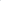 Задачи Акции:- предоставить участникам возможность в состязательной форме развить и продемонстрировать свои творческие способности и знания правил дорожного движения; - вовлечь участников  Акции в творческую деятельность, направленную на пропаганду соблюдения ПДД участниками дорожного движения; 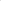 - содействовать профилактике детского дорожно-транспортного травматизма.1.4. Проведение  Акции осуществляет Муниципальное образовательное учреждение дополнительного образования «Дом детского творчества» (далее — МОУ ДО ДДТ).Руководство Акцией.2.1. Общее руководство  Акцией осуществляет организационный комитет (далее — Оргкомитет).2.2. Оргкомитет:- обеспечивает	организационное,	информационное	и консультативное сопровождение участников Акции; - определяет состав жюри и порядок его работы; - по результатам работы, жюри подводит итоги Акции.2.3. Жюри Акции:- проводит экспертную оценку работ;- определяет победителей и призёров Акции.Участники Акции.3.1. Участниками  Акции являются 	воспитанники дошкольных образовательных учреждений Угличского района, обучающиеся общеобразовательных учреждений и учреждений дополнительного образования; возраст от 6 до 16 лет (далее - Участники).3.2. Для участия в  Акции необходимо в срок до 27.12.2023г. 16.00ч. на главной странице группы социальной сети «ВКонтакте»: «Безопасный Углич»» https://vk.com/public202186851 (далее — группа ВКонтакте) предложить новость. Новость должна иметь краткое описание: Фамилия и имя участника (участников), наименование учреждения, класс (группа, объединение), ФИО наставника + 1 фото с участником (участниками) и его работой или фактическое использование выполненной творческой работы.Просьба фотографии  участников прошлых лет не направлять! 4. Сроки, порядок и условия проведения Акции.4,1,  Акция проводится в период с 23.12.2023 по 29.12.2023г. приём работ – до 16.00ч. 27.12.2023г. Участники предоставляют творческую работу (далее — Творческая работа), посвящённую безопасности дорожного движения - новогоднее украшение, новогодняя ёлочная игрушка. Количество предоставленных на  Акцию работ — не более 1 от одного участника (1 группы участников). Допускается участие с группой, классом, творческим объединением.4.2. Возрастные категории Участников: - дошкольная (6-7 лет);- младшая школьная (7-10 лет); - средняя школьная (11-13 лет); - старшая школьная (14-16 лет).4.3. Номинации:- «Поделка». Участники предоставляют работы, выполненные из различных природных и подручных материалов: пух, соломка, лоза, глина, береста, сухоцвет (цветы, листья, веточки, шишки), картон, бумага. пластилин;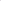 - «Рукоделие». Участники предоставляют работы, выполненные в следующих техниках: вышивка, лоскутная техника, ткачество, гобелен и т.д.4.4. Участие в Акции рассматривается как согласие авторов на полную или частичную публикацию Творческих работ (для создания электронного каталога, буклета и другой продукции с целью популяризации данной Акции).4.10. Контактная информация: 8(48532) 2-49-40 \ 2-06-59 педагог - организатор Дома детского творчества Королькова Татьяна Викторовна. 5. Подведение итогов и награждение.5.1. Итоги  Акции оформляются протоколом и размещаются в группах ВКонтакте «Дом детского творчества. Дети и родители». «Василий Самокатов», «Безопасный Углич», информационном портале «Углич он-лайн».5.2. Участники акции награждаются специальными дипломами в электронном виде.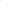 6. Порядок финансирования.6.1. Финансирование организационных расходов по подготовке и проведению  Акции осуществляется за счёт средств муниципального бюджета, предусмотренных  на финансовое обеспечение выполнения муниципального задания МОУ ДО ДДТ.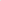 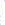 